	UPPGIFT OM NY LÖN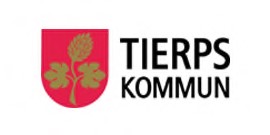 
Rådgör med HR-avdelningen vid lönesättning utanför löneöversynen.
Blanketten scannas till Lönecentrum, scanning@lonecentrum.se.Original delges medarbetaren.NamnPersonnummerNy lön från och med        Ny lön från och med        Ny lön (heltidslön) per månad	Ny lön (heltidslön) per månad	Sysselsättningsgrad % i kronorSysselsättningsgrad % i kronorNy lön på grund av; (här kan du bland annat informera om lönesättningen gäller annan tjänst ängrundanställningen)Ny lön på grund av; (här kan du bland annat informera om lönesättningen gäller annan tjänst ängrundanställningen)Datum för underskriftArbetsgivarens underskriftArbetstagarens underskriftArbetsgivare namnförtydligandeArbetsgivare namnförtydligande